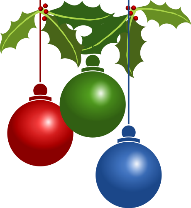 Menu : December 2018 décembre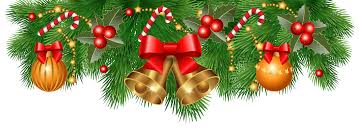 Week of:Semaine de:MondaylundiTuesdaymardiWednesdaymercrediThursdayjeudiFridayvendrediDecember3 to 7Vegetable soupScrambled eggs with salsa and cheeseSteamed broccoliFresh fruitVegetable and barley soupCod fish cakesCouscous Fresh fruitMinestrone soupPasta with tomato sauceDinner rollsFresh fruit  Sweet potato soupChicken with rice Hummus with pita breadFresh fruitVegetable soupSpaghetti with meatballsFresh fruitDecember 10 to 14Tomato and rice soupMeatloaf with brown sugar sauceRoasted potatoesFresh fruitCelery soupChicken salad and cheese sandwichesMixed vegetablesFresh fruitBroccoli soup Homemade macaroni and cheeseCornFresh fruitPea soupCrispy crumbly fishCouscousBroccoliFresh fruitVegetable soupBroccoli and cheese omeletCarrotsFresh fruitDecember17 to 21Spinach soup Pasta primaveraFresh bread with butterFresh fruitCHRISTMAS DINNERTurkey loaf , mashed potato, stuffing, gravy, cranberry sauceCornHoliday dessertTomato and zucchini soupBagels and cream cheesePeasFresh fruitCarrot soupPancakes with apple sauceTurkey sausageFresh fruitVegetable soup Grilled cheese sandwichesPeas Fresh fruit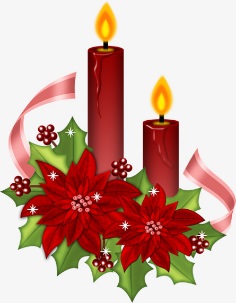 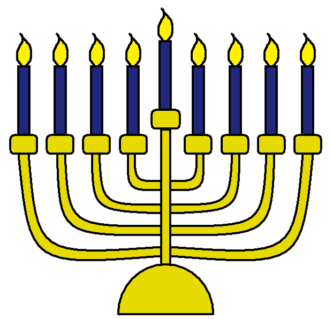 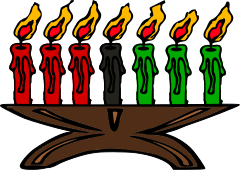 Milk and water are served at lunch and during morning and afternoon snack.Milk and water are served at lunch and during morning and afternoon snack.Milk and water are served at lunch and during morning and afternoon snack.Milk and water are served at lunch and during morning and afternoon snack.Milk and water are served at lunch and during morning and afternoon snack.Milk and water are served at lunch and during morning and afternoon snack.Milk and water are served at lunch and during morning and afternoon snack.